Télémaque part en ville. Sa lance à la main, il marche rapidement, pensant à la bataille prochaine. En arrivant au palais, il pose sa lance contre une colonne et franchit le seuil de pierre. Quand on appelle pour le dîner, les prétendants se précipitent dans la maison, jetant leurs manteaux sur des chaises, prêts à festoyer de nouveau.Ulysse, vêtu de haillons, sa besace trouée pendue à son épaule, arrive à la porte du palais avec le fidèle Eumée. Il entre, comme un mendiant, dans sa propre maison. De nombreux prétendants ont pitié de ses haillons et lui donnent du pain et de la viande jusqu'à ce que sa besace soit bourrée. Mais Antinoos, le chef des prétendants, ne veut rien entendre. Il saisit un tabouret, le lance avec force, et atteint Ulysse en dessous de l'épaule droite. Ulysse ne chancelle pas sous le coup. Il ne fait que secouer la tête en silence, mais rage en son cœur. Puis il retourne s'asseoir vers la porte. 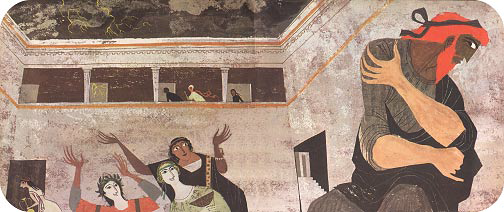 Là, sa besace à côté de lui, il lance sur Antinoos une terrible malédiction. Ces paroles remplissent d'inquiétude les autres prétendants. Ils craignent que le mendiant ne soit un dieu déguisé, qui les châtierait tous. Amphinomos, un des meilleurs parmi les prétendants, boit à la santé d'Ulysse dans une coupe d'or. Ulysse l’avertit :« Tu sembles un homme honnête, Amphinomos. Puissent les dieux te faire rentrer chez toi sain et sauf avant qu'Ulysse ne déchaîne sa vengeance dans sa propre maison ! »Et son intuition est justifiée, car Athéna a décidé qu'il périrait sous les coups de la lance de Télémaque.Préparatifs de bataille (1ère partie) – Etude de texte    Réponds aux questions :¤ D’après toi, pourquoi Télémaque laisse t-il sa lance à l’entrée de la maison ?………………………………………………………………………………………¤ Comment se comportent les prétendants lorsqu’on les appelle pour diner ?………………………………………………………………………………………¤ Comment la plupart des prétendants traitent-ils Ulysse lorsqu’il arrive au palais ?………………………………………………………………………………………¤ Que fait Antinoos à Ulysse ?………………………………………………………………………………………¤ Pourquoi les prétendants commencent-ils à avoir peur d’Ulysse ?………………………………………………………………………………………¤ Qu’est-ce qu’Ulysse conseille à Amphinomos ?………………………………………………………………………………………   Trouve un synonyme pour les verbes suivants : ¤ festoyer :						          ¤ chanceler :¤ châtier :							¤ périr :     Ecris à quel groupe appartient chaque verbe puis conjugue-les au présent :Quand les prétendants partent chacun dans leur logement pour y dormir, Ulysse et Télémaque restent seuls dans la grand-salle. Ils se mettent au travail et cachent des casques, des lances pointues, des boucliers et des javelots. Puis Télémaque regagne sa chambre. Pénélope descend de sa chambre, belle comme une déesse. Se tournant vers l'intendante, elle lui dit : « Apporte une chaise pour que mon hôte s'assoie ; je voudrais lui parler. »Ulysse s'assoit donc aux pieds de sa femme et essaie de garder l’esprit clair.« Étranger, dit Pénélope, je vais d'abord te demander qui tu es et d'où tu viens. »« Ah ! dit Ulysse, ne me demande pas cela, je t'en prie. Car la pensée de mon pays et de ma famille me remplit d'un tel chagrin que je verserais des larmes toute la nuit. »« Je comprends, dit Pénélope, car ma douleur à moi-même est grande. Des hommes venus de toutes les îles veulent me prendre pour femme, et, jusqu'à ce que je me décide à en accepter un, ils dévorent ma maison. Cependant je ne peux me résoudre à un mariage détesté, car Ulysse est toujours vivant dans mon cœur. »Les larmes coulent des yeux de Pénélope, mais bien que son cœur soit ému, Ulysse retient ses larmes. « Je dois te dire encore une chose, dit Pénélope ; si Ulysse ne revient pas, j'ai l'intention de faire faire un concours aux prétendants, et d'épouser le vainqueur. Tu dois savoir qu'Ulysse plaçait douze haches en ligne droite, puis il se mettait à distance et tirait une flèche qui les traversait toutes. Je demanderai aux prétendants de faire de même, et je partirai avec le vainqueur. »« Noble dame, dit Ulysse, ne retarde pas cette épreuve. Je te promets qu'avant que les flèches soient tirées, Ulysse reviendra. »Ils se séparent sur ces paroles.Préparatifs de bataille (2ème partie) – Etude de texte    Réponds aux questions :¤ Que font Ulysse et Télémaque une fois qu’ils se retrouvent seuls ?………………………………………………………………………………………¤ D’après toi, pourquoi font-ils cela ?………………………………………………………………………………………¤ Pourquoi Pénélope veut-elle parler avec le mendiant ?………………………………………………………………………………………¤ Pourquoi Pénélope ne se décide t-elle pas à épouser un prétendant ?………………………………………………………………………………………¤ Que va-t-elle faire pour réussir à choisir un prétendant ?………………………………………………………………………………………………………………………………………………………………………………¤ Que lui dit Ulysse pour la rassurer ?………………………………………………………………………………………    Cherche une photo d’Ulysse déguisé en mendiant avec Pénélope puis colle-la dans le cadre ci-dessous :   Trouve un synonyme pour chaque mot souligné puis recopie-les dans le texte ci-dessous :  Quand …………………………………………. partent dans …………………………………………. pour y dormir, Ulysse et Télémaque restent seuls et cachent ………………………………………….. Puis Télémaque …………………………………………. sa chambre. Pénélope descend et demande à l’intendante d’………………………………………….une chaise pour …………………………………………..    Dans le texte, cherche et recopie 2 verbes appartenant au 1er groupe, 1 verbe appartenant au 2ème groupe et 2 verbes appartenant au 3ème groupe, puis écris leur infinitif :¤ 1er groupe : 							→ Infinitif : ………………………………….								→ Infinitif : ………………………………….	¤ 2ème groupe : 							→ Infinitif : ………………………………….¤ 3ème groupe : 							→ Infinitif : ………………………………….								→ Infinitif : ………………………………….	festoyer……….. groupechanceler……….. groupechâtier……….. groupepérir……….. groupeJe…………………………………………………………………………………………………………Tu…………………………………………………………………………………………………………Il, Elle…………………………………………………………………………………………………………Nous…………………………………………………………………………………………………………Vous…………………………………………………………………………………………………………Ils, Elles…………………………………………………………………………………………………………